(21Åf) Tømmerterminal, NæringGnr/bnr: 115/80, 115/2, 116/3, 82/4, 115/135
Størrelse: 93 dekar
Planstatus: LNF (Landbruk natur fritid)Beskrivelse: Arealet er på ca. 94 dekar, i hovedsak skog. Skogen er klassifisert som høy og middels bonitet skog. Innspillet er vestvendt, med svak stigning mot øst. Innspillet ligger i nærheten av større skogarealer, med både Løvenskiold og Lunner Almenning som store aktører. Innenfor et 100m belte er det 3 boligeiendommer i LNF område. Innenfor et 300m belte er det ytterligere 3 eiendommer med boligformål. Omlasting av tømmer til jernbane kan være et viktig miljøtiltak og underbygger samfunnsplanen om bærekraftig utvikling. Kartutsnitt:						Ortofoto: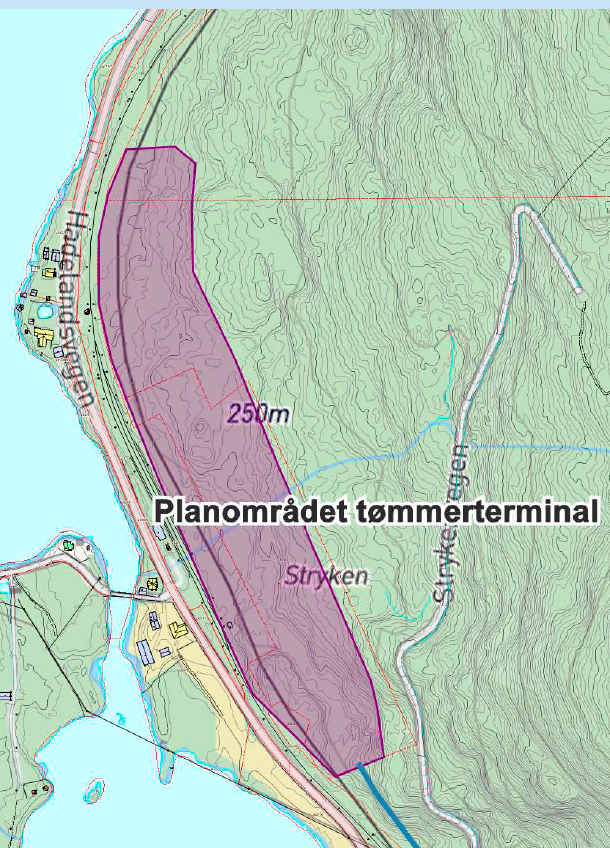 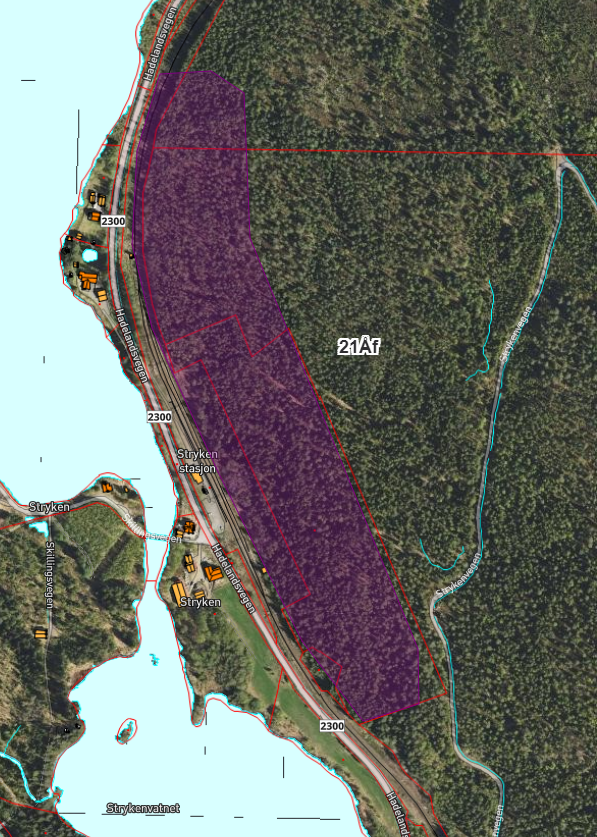 